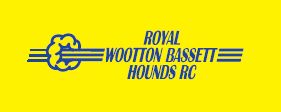 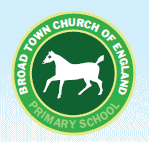 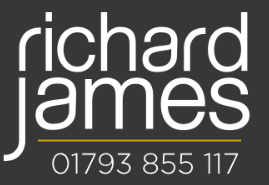                BROAD TOWN 5 ROAD RACE          Saturday 16th June 2018, 2:30pmThe event is held in a rural location on well marshalled quiet country roads.  A single chip timed lap, fairly flat course.  Listening devices or MP3 players are not permitted (this is for your safety).  Number collection & on the day entries available (if race not full) at race registration from 1pm, Broad Town School, Broad Town Road, Wiltshire, SN4 7RE. Bespoke medal and t-shirt for all finishers.  Race limit 225. Race start/finish area includes toilets and free car parking.  Plus, there will be refreshments & fete stalls available with lots of yummy homemade cakes.  All proceeds from cake sales donated to Broad Town School Funds.Prizes for winners of first overall Male and Female and first Male and Female in all age categoriesEntry Details£12.00 affiliated, £14.00 unaffiliated, £8 under 16 *minimum age 15yrsOn the day entries +£2 (if race not full /cash only)	Postal entries - cheques payable to RWBHRCOn line at Full on Sport (online price includes FOS fee) or via link on our websitewww.royalwoottonbassetthounds.co.ukT Shirt Size Broad Town 5 Entry Form 2018Surname: ………………………………………………… First name: ……………………………   Age on 16.06.2018 …………………                           Address: …………………………………………………………………………………         Male                         Female…………………………………………………Post Code …………………………………  Email: ………………………………………………………………………………….       Running Club: …………………………………………………………………………     EA Affiliation Number ……………………………………………………	Tel No: ……………………………………………………………………………………   Signature ………………………………………………………………………………Please send your completed entry form & fee by 14th June to: 58 Parsons Way, Royal Wootton Bassett, Wilts, SN4 8DA .  Email confirmation of entry will be sent & numbers given out on race day. Entries received before 26th May will get requested t-shirt size.  Any entries after this date will receive a t-shirt but size cannot be guaranteed. You enter the race at your own risk and the organisers will not be responsible for any injuries or loss of property at any time. In the event of cancellation due to reasons outside the organisers’ control, refunds will not be possiblePlease tick to confirm you are happy for us to use your email address to communicate race details to you.  These details will not be shared with anyone else and will be stored securely